Místní knihovna, Malá galerie a Památník Raškovice  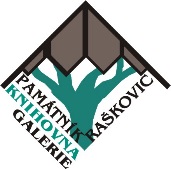 Vás srdečně zve na besedu s Václavem Petremdobové pohlednicea jejich sběratelství ve středu 15. března 2017od 16 hodin v knihovně Raškovice součástí besedy je komentovaná prohlídka výstavy s velikonočními dobovými pohlednicemize sbírky Evy Gřundělové a Martina Mikolášev Malé galerii Raškovice